SMCS Board of Trustees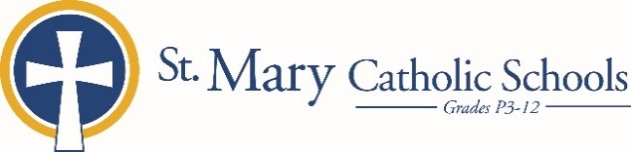 President’s Report forJune 12, 2019CurriculumEnglish (9-12) and Social Studies (K-12) will begin a review process this summer and will continue through next school year.Fine ArtsOur theater department will now be known as “Zephyrs Theater” using these three titles to differentiate:Zephyrs Community TheaterZephyrs High School TheaterZephyrs Middle School TheaterPerformances of the Zephyrs Community Theater production of Mary Poppins will be held on July 18-21, 2019, with a Community Cookout on July 20th. Tickets are selling fast!ZFAB held an appreciation event Sunday, June 9th, to bring the year to a close and to thank donors to our Fine Arts programs.Admissions2019-2020 Registration/EnrollmentContinued outreach to current families who have not committed/undecidedSignificant activity with tours, phone inquiries, shadow days, etc.; seven new prospects.Enrollment summary (*without GO/STS):Early Childhood – 110Elementary – 351Middle School – 180High School – 246*Total – 877Marketing CommitteePresented marketing plan and brand elements to variety of groups – very well received by everyoneTag line needs to be createdDeveloping tactics for enrollment strategies; will continue with previous successful efforts (visit days, shadow days, info nights, family nights at athletic events, etc.)Parent ambassador group – to be launched in August 2019Recruitment CommitteeEarly childhood classrooms – representatives from 3 companies will be making site visits (June 12, June 19, June 25) to provide recommendations and quotes on updating early childhood classroomsCommunity & ContinuityParent ambassador group will work with this committee as wellAlumni engagement‘Cool’ factor for students – events/programs that get students excited about SMCSBusiness Services: Finance/Technology/Food ServiceFood ServiceReviewed Power School options for collecting lunch fees; found several new features.Working with Director on year-end reports for DPI.Presented pay agreements to returning staff members.TechnologyCollecting all laptops from all teachers and students; need information about status of laptop and any classroom equipment from each; will reimage July 15 – August 15.Finalized purchase of laptops for new freshmen and new 6th graders.Marty’s broken leg has set us back; temporary plans working okay for the interim.FinanceParticipating in Audit Committee at the Green Bay Diocese; this will give us an inside track to make sure School Choice requirements are understood by all and well documented.Tuition assistance and school choice decisions in process;  tuition statements ready to go.Great Plains upgrade has begun.Working with School & Home volunteers to prepare year-end reports and collect meeting minutes for auditors.Documenting Greater Giving software procedures  to prepare Best Practices binder for campus fundraising events.Preparing raffle license report for renewal.Interviewing candidates for Director of Business Services position.Scrip - Decision by Roundy’s to change all their cards without having the new cards ready resulted in nearly $5,000 in backorders and many unsatisfied Scrip customers.Fund Development/Alumni/EventsAnnual FundAs of 6.7.19, at $166,129 toward our $200,000 goal; hoping to finish close to last year’s actual712 donations thus far, compared to 649 donations to date last yearAverage donation amount this year is $230 versus $282 last yearCalls made once more to those who donated late year, and another letter was sent out to specific donors as well. Donations have been coming in the past few weeks.All Board of Trustee members are encouraged to donateSMCS Foundation/TrustThe new Gift Acceptance Policy and Donor Agreement was approved at the April 26th meeting. Prospect letter is to be finalized and waiting approval.  Zephyrs Legacy Circle materials being updated.The Educational Trust Trustees will meet later in July (TBA).GrantsToyota matching grant submitted for $10,000; total of $20,000Lexus matching grant submitted for $10,000; total of $20,000Alumni - Summer reunions are set and ready.  A push to have more reunions next year at the schools to keep alumni more connected are in the planning stages.Events for 2019-2020 school yearConnect 5 (5k walk/run, 5 parishes and 5 schools) September 14Meet Me In The Middle (middle school fund raiser) September 21Homecoming Week – September 22-28TASTE! (St. Gabriel Elem.) October 18Z-Night (system celebration) November 9Winter Escape (St. Mary Elem.) January 24Wines around the World (St. Margret Mary Elem.) March 7Zephyrfest -2020 date will be confirmed soon; looking at new venueHR/Staffing/Safety & Wellness/CommunicationsFitness Center Summer Hours (students, staff and alumni welcome)Monday, Wednesday, Friday: 10 a.m.-noonMonday-Thursday 5 p.m.-7 p.m. Hired (updates since May board meeting)Emily Langlois – SG 1st Grade TeacherBrittany Powers – SMM 4th Grade TeacherCurrent OpeningsActivities/Athletic Director - Adam Bates- resignation (phone interviewing candidates; four panel interviews scheduled)Director of Business Services (interviewing)Enrichment Coordinator (reviewing resumes)Part-time High School Mandarin Chinese Teacher (recruiting)Elementary 5th grade teaching positions (recruiting)Part-time High School Campus Minister (recruiting)Football Coaching openings: Offensive Coordinator, Defensive Coordinator and Position CoachHighlights of InterestMs. Jungbauer's AP Chemistry class sold cupcakes to celebrate the 150th anniversary of the Periodic Table. Profits are being donated to a fund for fallen firefighter Mitchell F. Lundgaard.SMCHS graduated the class of 2019 with four valedictorians and two salutatorians!Girls varsity basketball team received 1st Team ALL State Academic from the Wisconsin Basketball Coaches Association with a 3.906 overall GPA!The Zephyrs 3,200-meter relay team in Division 3— Joseph Porter, Pierce Steffen, Tip Hogerty, and Ethan Unruh — clocked in with a school-record time of 8 minutes, 8.22 seconds to win the first event title at the WIAA state track and field championship meet! Ethan also placed fifth in the 800-meter individual event. Congratulations, boys!Varsity girls soccer is state bound, playing the semi-final championship game at Uihlien Soccer Park in Milwaukee on Friday, June 14 – 7:00 p.m. Good luck, lady Zephyrs!SMCHS Awards presented at the May 22nd graduation:Phillip Kerwin and Alyssa Dudkowski, recipients of the SMCHS SPIRIT Volunteer Service Award Jeanne Lee, recipient of the SMCHS Honorary Alumni AwardEducator and Staff Awards presented at the June 6th end of year prayer service and recognition event:St. Isidore of Seville Award for Promising Innovation - Miranda Nikolai, SMM 1st Grade TeacherSt. Frances Xavier Award for Positive Influence - Jubilee Lauterborn, HS Social Studies TeacherSt. Anne Award for SMCS Spirit - Patrisha Hoffman, SMM 3rd Grade Teacher St. John Baptist de la Salle Outstanding Teacher Award - Maryann Slavinsky, SG Kindergarten TeacherFitness Challenge WinnersJulie CastagnaRachel Eggert